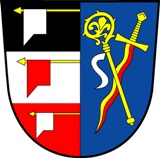 Obec Libřice, se sídlem Libřice 62, 503 44ROZPOČET  NA  ROK  2023                         Příjmy:Daňové								4 895 800,- KčPoplatek ze psů							       5 000,- KčDaň z hazardních her                                                                             30 000,- KčSprávní poplatky							       2 000,- KčNeinvestiční transfery ze SR						     75 600,- KčOstatní tělovýchovná činnost						     10 000,- KčBytové hospodářství							     96 000,- KčNebytové hospodářství						     76 000,- KčPohřebnictví                                                                                             2 000,- KčPronájem pozemků 							     20 000,- KčSběr a svoz komunálních odpadů 					   180 000,- KčPříjmy z pronájmu movitých věcí                                                           6 000,- KčÚroky, dividendy 						                  1 600,- Kč____________________________________________________________________CELKEM								 5 400 000,- KčVýdaje:Ostatní záležitosti pozemních komunikací			           1 000 000,- KčOdpadní vody								  400 000,- KčČinnost knihovnická							      5 000,- KčOstatní záležitosti kultury                                                                     70 000,- KčOstatní náležitosti, církev, sděl prostředky				   200 000,- KčOstatní tělovýchovná činnost						  250 000,- KčHospic									     10 000,- KčOstatní zdrav. zařízení, služby					       5 000,- KčPodpora podnikání                                                                                50 000,- KčBytové hospodářství						               100 000,- KčNebytové hospodářství				  		1 495 000,- KčVeřejné osvětlení						              800 000,- KčPohřebnictví								  150 000,- KčÚzemní plánování							  200 000,- KčKomunální služby							     50 000,- KčSběr a svoz komunálních odpadů + ostatní odpad                              400 000,- KčPéče o vzhled obce, veřejnou zeleň				            1 900 000,- KčOsobní asist., pečovatelská služba + krizová pomoc                            10 000,- KčSociální prevence							       5 000,-KčNespecifikované rezervy, rezerva na krizová opatření                          40 000,- KčPožární ochrana							   150 000,- KčZastupitelstvo								   700 000,- KčČinnost místní správy							   950 000,- KčObecné příjmy, finanční operace	  				     10 000,- KčPojištění funkčně nespecifikované                                                        50 000,- Kč___________________________________________________________________CELKEM			                                                           9 000 000,- KčZastupitelstvo obce stanovuje PARAGRAF závazným ukazatelem čerpání rozpočtu. Vyvěšeno:    20. 12. 2022                                                   Sejmuto:  28. 02. 2024    